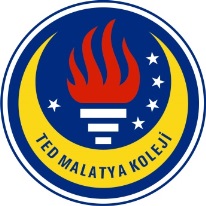 TED MALATYA KOLEJİ                        2017-2018 Eğitim & Öğretim Yılı Mart Ayı              31.03.2018İngilizce GünlüğümüzSayın Velimiz,4. Sınıf öğrencilerimiz 2017-2018 Eğitim ve Öğretim yılının Mart ayı içerisinde İngilizce derslerinde: Guess What kitabından ünite 3 “Wild Animals” ve ünite 4 “Food and Drink”;  MEB müfredatından ünite 6 “Doing Experiments” ve ünite 7 “Jobs”; Super Minds  kitabından ünite 5 “Police” bölümleri kapsamında;Kelime Bilgisi olarak:Guess what Bölüm3: Kangaroo, koala, parrot, penguin, bat, owl, jaguar, cheetah, bear, gorilla, elephant, rattlesnake, snail, dolphin, chicken, spider, giraffe, squirrel, frog, crocodille, seahorse, mammal, reptile, amphibian,  tail, jump,noisy, quiet, quick, nature, boxGuess What Bölüm 4:Yoghurt, soup, salad, nut, crisp, biscuit, cookie, vegetable, fruit, bean, rice, orange juice, always, usually, sometimes, never, every day, how often…? Glacier, well, spring, riverMEB müfredatı Ünite 6 ve 7:Box, cover, brush, plant, paper, glass, scissor, cut, fold, throw, tube, bottle, lab coat, googles, magnifier, microscope, mix, under, behind, over, on, above, in front of, in, near, next to, beside, fireman, firefighter, businessman, businesswoman, dancer, singer, maid, scientist, mechanic, carpenter, plumber, tailor, architect, dentist, mechanic, soldier, chef, farmer, write, vet, poliçe officer, protect, save, rescue, look after, put out, examine, sick,  manage, company, fire station, farmSuper Minds Bölüm 5:Dark, blonde, fair, moustache, beard, scar, straight, curly, criminal, shase, follow, catch, walkie-talkie, dangerous, before, after, wear, keep secret, sweep, mop, floor, steal, jeweller, safe, clever, stupid, ring, scared, sad, angry, grandson, pick, seed, juicy,  crime, fiction, detective, mystery, mysterious, murder, murderer, solve, relaxing, novel, story, compartment, Orient, express, dead, investigate, travel, strangei suspect Ünitelerin kelimeleri flashcardlar yardımıyla öğretildi. Flashcardlar öğrencilere gösterilerek ne olduklarını tahmin etmeleri istendi. Flashcardlar tahtaya yapıştırılarak tek tek her kelimenin okunuşu önce grupça sonra bireysel olarak tekrar edildi.Dilbilgisi olarak: Possessive Adjectives (sahiplik sıfatları) ve Demonstrative Pronouns (İşaret zamirleri) öğretildi.This is my family (Bu benim ailem)My father is a soldier (Benim babam bir asker)Her name is Ayşe (Onun adı Ayşe)These books are mine (Bunlar/Bu kitaplar benim)Comparatives - KıyaslamaVahşi hayvanların özelliklerini kullanarak kıyaslama cümleleri kurmayı öğrendiler. Kısa heceli sıfatlar için sıfata –er takısı ve than kelimesini (smaller than) ve çok heceli sıfatlar için sıfatın başına more ardından than kelimesini (more dangerous than) ekleyerek kıyaslama cümleleri oluşturdular. A rattlesnake is more poisonous than a spider (bir çıngıraklı yılan bir örümcekten daha zehirlidir.)An elephant is bigger than a monkey (bir fil bir maymundan büyüktür)How often…? (Ne kadar sıklıkla…?) soru kalıbını öğrenerek sıklık zarflarını kullandılar.A: How often do you have salad for lunch? (ne kadar sıklıkla öğle yermeğinde salata yersin?)B: I have sometimes salad for m y lunch (Bazen salata yerim)A: How often do you  have rice for his dinner?B: I have never rice for my dinnerEmir cümleleri öğretildi. Birine ne yapması gerektiğini söylediler.Color the paper, fold the paper, and throw it (Kağıdı boya, katla, fırlat)Mix red and yellow and you get orange (sarı ile kırmızı karıştır, turuncu elde et)Kelimelerin İngilizcesinin ve Türkçesinin nasıl sorulduğu öğretildi.What is “fold” in Turkish?What is “throw” in English?Nesnelerin yerleri, yer bildiren edatları (under,on,over,behind etc.) kullanarak öğretildi.The cat is behind the tree (kedi ağacın arkasında)My book is on the desk (kitabım masamın üzerinde)Meslekler öğretilerek insanların meslekleri ve yaptıkları işler hakkında konuşmak için geniş zaman yapısı tekrar edildi.I am a vet. I look after sick animals.(Ben bir veterinerim. Hasta hayvanlara bakarım)She is an English teacher. She teaches English (O bir İnglizce öğretmeni. O İngilizce öğretir.)A businessman manages a company ( Bir iş adama şirket yönetir9A firefighter works in fire station (Bir itfaiyeci itfaiye istasyonunda çalışır)Olmak istedikleri hayallerindeki meslekleri söylemeyi öğrendiler.My dream job is doctor (Hayalimdeki meslek doktor)I want to be an engineer (Ben bir mühendis olmak istiyorum)İnsanların ne iş yaptıklarını sormayı öğrendiler.A:What do you do?B: I am a writer.I write stories.A: What is your mother’s job?B: She is adoctor. She examines the people.A: What does your father do?B: He is a police officer. He protects the people.Like ve dislike kalıbını kullanarak mesleklerle ilgili cümle kurmayı öğrendiler.A doctor likes examining the sick people (Bir doktor hasta insanları muayene etmeyi sever)A fireman likes saving the peopleA teacher likes teaching English to his/her studentsMeslekleri kullanarak tahmin oyunu oynadılar.	A: What do you like? (Sen ne yapmayı seversin?)	B: I like making pizza (Pizza yapmayı severim)	A: You are a chef (Sen bir Şefsin/Aşcısın)	A:What do you like?	B: I like putting out fire	A: You are a firemanNot: Meslekler, edatlar ve emir cümleleri ile ilgili OKULİSTİK’ten sorular çözüldü. Ekstra çalışma kâğıtları ödev olarak verildi.Geçmişte yapılan alışkanlıklardan bahsetmek için kullandığımız “Used to” kalıbı öğretildi.He used to be a police officer but he isn’t now (O eskiden polisti ama şimdi değil)We used to wear uniform at work  (Biz eskiden işte üniforma giyerdik ama şimdi giymiyoruz)I used to have curly hair but now it’ straight (Eskiden saçlarım kıvırcıktı ama şimdi düz)When I was a child, I used to wake up early (Ben çocukken erkenden uyanırdım)Eskiden yaptığımız zorunluluklar için kullandığımız “had to” yapısı öğretildi.	We had to be careful (Biz dikkatli olmak zorundaydık)	When he was a soldier, he had to wear a uniform (O askerken üniforma giymek zorundaydı)I had to stay at home because my daughter had a temprature (Ben evde kalmak zorundaydım çünkü kızımın ateşi vardı)Yazma Becerisi olarak;Öğrendikleri kelimeleri sözlüklerinden araştırıp bularak cümleler kurmaya çalıştılar. Kitaptaki detektif, suç hikâyelerine bağlı olarak kendi detektif hikâyelerini yazdılar. Bir olay mahalli ve suç yaratarak hikaye oluşturdular.Possessive Adjectives (sahiplik sıfatları) ve Demonstrative Pronouns (İşaret zamirleri) ni kullanarak ailelerini tanıttıkları bir paragraf yazdılar.Okuma becerisi olarak ; Kitaplarımızda geçen Tom-Lucas ve Ben-Lucy nin hikayeleri okunup canlandırıldı.Super Minds kitabında geçen “Yatin and Orange Tree” okuma parçası okunup alıştırmalar yapıldı, sorular cevaplandı. Crime Fiction konusu ile ilgili yazarlar hakkındaki bilgiler okundu. Bu yazarlara ait bazı eserler dinlenip okutuldu.Ünlü detektif yazarı Agatha Christie ye ait olan “Murder on the Orient Express” (Doğu Ekspresinde Cinayet) adlı eserin kısa özeti okutulup aktiviteler yapıldı.Dinleme becerisi olarak:Her ünitenin kelimeleri dinlenerek resimleriyle eşleştirildi.Öğrenciler ünitelerdeki dinleme aktivitelerini yaptılar. Ayrıca tüm ünitelerdeki  konulara ilişkin şarkıları ve hikayeleri dinleyip söylediler. /ar/ /or/ /fr/ seslerinin telaffuzları ile ilgili video gösterilip dinletildi.Konuşma becerisi olarak:  Kıyaslama cümleleri kurarak diyalog oluşturdular.A: Are parrots noisier than koalas? (Papağanlar, koalalardan daha mı gürültülü?)B: Yes, they are (Evet öyleler)Meslekleri kullanarak diyalog oluşturdular.A: Where does a fireman work?B: He works in a fire stationA:What is your sister job?B: She is a studentA:What does your uncle do?B: He protects the people. He is a policemanA: What does a businesswoman like?B: She likes managing companyHow much…? (Ne kadar?) yapısını kullanarak fiyat sordular.A: How much is the orange juice?B: It’s one pound.A:Can I have one?B:Yes, of courseA: How much are the nuts?B: They’re fifty pence.A: Can I have four please?B:Yes, of course“How often…?” kalıbını kullanarak birbirlerine sorular sordular.A: How often do you have egg for breakfast?B: I have always egg for breakfastA: How often do you have orange juice for lunch?B: I have never orange juiceÜnitedeki hikayeler diyaloglar kurularak canlandırılmıştır.Her gramer konusundan sonra konuyla ilgili ikili ya da grup aktivitesi olarak mutlaka diyalog kurup sınıfa sundular.Telaffuz becerisi olarak:/ar//or/ /fr/seslerinin nasıl telaffuz edildiği öğretildi. Konuyla ilgili video izletilerek sesin nasıl çıkartıldığı nasıl söylendiği pekiştirildi. Bu sesleri içinde barındıran kelime listesi ödev olarak verildi. Kelimelerin telaffuzlarını "seslisözlük.com" sitesinden evde dinlemeleri istendi ve birkaç kez tekrar ederek kelimelerdeki hangi harfler üzerinde vurgu yapıldığına dikkat etmeleri istendi. Okunuşlarını tekrar ederek pratik kazanmaları amaçlanmıştır.Ödevlendirme:Öğrenilen bilgilerin pekiştirilmesi amacıyla Workbook (çalışma kitabından) ödevler verilmiştir.Her gramer konusundan sonra konuyla ilgili çalışma kağıtları verildi.Milli Eğitim müfredatıyla ilgili ek kaynaklardan aktivite kağıtları verildi.Bir hafta boyunca öğrenilen kelimelerin listesi verilip sözlükten anlamları bulanarak cümle kurulması istendi.Öğrendikleri sesleri içeren kelime listesi verilip telaffuzları üzerinde çalışılması istendi.İki hafta boyunca yazılıları olduğu için o süre zarfında ara ara basit ödevler verilmiştir.                                                                                                                               İngilizce Zümresi